IrelandIrelandIrelandIrelandFebruary 2028February 2028February 2028February 2028MondayTuesdayWednesdayThursdayFridaySaturdaySunday12345678910111213St. Brigid’s Day14151617181920212223242526272829NOTES: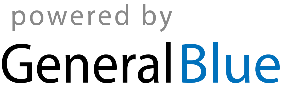 